Digital Platforms InternshipWho We Are: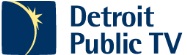 Detroit Public Television (DPTV) is the viewer-supported PBS member station serving the nation's 11th largest television market.  We operate four on-air channels, which are carried on cable and satellite systems throughout Southeast Michigan and over a thousand communities in Canada:56.1: our main channel
56.2: our 24/7 Kids Channel
56.3: Create (how-to information)
56.4: The World ChannelWe also operate WRCJ 90.9 FM, the city’s only classical and jazz radio station.Our vision is to educate, entertain and inspire, in partnership with our community.DPTV is notably active in the community producing local programs hat showcase arts, culture, news and analysis, as well as educational outreach initiatives that use the power of media to provide knowledge and understanding.Detroit Public TV is built on relationships and fosters the relationships it has with employees.  We are committed to providing a creative, positive and professional work environment.DPTV has offices in Detroit and Wixom.  Digital Platform Interns will work primarily in Wixom.What You’ll Do:A Digital Platforms Intern will have an opportunity to gain first-hand experience, working alongside experienced professionals who will provide guidance, instruction and mentoring.  The internship will involve reporting, writing and editing for the many and varied projects of the Communications and Engagement Department. That will include digital and social media posts, print articles, emails, media releases and other assignments as needed. The intern will learn how to create and execute plans for the communications, engagement, journalism, education, events, video production, programming and all the other exciting and valuable projects that the department undertakes to help fulfill the mission of the Detroit Public Television.Essential Functions:Conceive, design and  produce web pages that deliver DPTV content to a digital audienceDesign, write and produce content for the various e-newsletters of the station Transcode video files from broadcast-ready to a web-optimized formatCreate video clips and promotional social videos using QuickTime Pro and Adobe Premiere ProReview videos to write summaries and develop key words for meta dataAdd meta data to video content delivery networks (CDN) including YouTube and VimeoHelp compile analytic reports for monitoring our online  and social media communicationsAttend and participate in departmental and station-wide meetings to discuss content, engagement and promotionCollaborate with the Events team to publicize, manage and promote eventsCollaborate with members of the Digital, Communications and Engagement teams, as well as departments throughout DPTV Other duties as assignedLearn, Create, Accomplish, EnjoySkills:Basic Microsoft Office skills required, including ExcelEditing software like PremiereAbility to design web pagesStrong communication skills, both oral and written.Ability to participate within a team and also work independently as neededOrganizational skills, with an ability to prioritize time-sensitive assignmentsQualifications:Must be currently enrolled in 4-year university, sophomore or higher status preferred – or have graduated within the past 12 months with a relevant degreePursuing a communications, journalism, marketing, art, design or related degreeAble to work 12-20 hours per week for a maximum of 1 semester, or 16 weeks. Some weekend and late evening work may be requiredWhat You’ll Get:Opportunities to participate in personal and professional development programsOpportunities to serve our mission and communityA great work environment.The internship program is unpaid and focuses on education and training.   How to Apply:Send resume and cover letter to:HumanResources@dptv.orgHuman ResourcesWTVS Detroit Public Television1 Clover CourtWixom, MI 48393-2247*No telephone calls or third parties.  Please include the title of the position in the subject line of the email.Posting Date: 07/26/2019Detroit Public Television is an equal opportunity employer committed to a culturally diverse workforce. All qualified applicants will receive consideration for employment without regard to race, color, religion, national origin, gender, sexual orientation, gender identity, age, disability status, marital status, military status, or protected veteran status. Employment decisions at Detroit Public Television will be based on merit, qualifications, and abilities.  The specific statements above are not intended to be all inclusive.